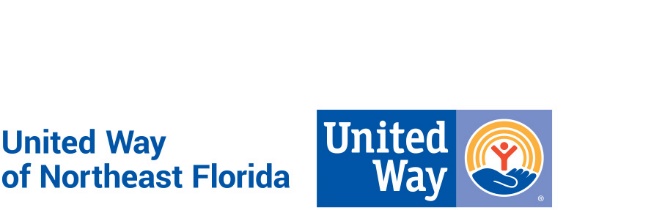 United Way of Northeast FloridaPosition DescriptionPosition Title:	InternDepartment:	Human ResourcesReports to:	Vice President of Human Resources & Organizational DevelopmentReviewed:		October 2019		FLSA Status:	N/AVision and Mission:At United Way of Northeast Florida, we envision a community of opportunity where everyone has hope and can reach their full potential. Our mission is to solve our community’s toughest challenges by connecting people, resources and ideas.Diversity, Equity and Inclusion is not only valued and demonstrated in our hiring practices, it is a fundamental part of our mission throughout our organization and the communities we serve.Purpose of Position:United Way of Northeast Florida is seeking a personable and highly motivated HR intern to support the VP of HR and Organizational Development in day-to-day administrative tasks and activities.If you’re ready to kickstart your career in Human Resources and build real-world experience with recruiting, training, employee development and the coordination of HR policies and procedures, this is the internship for you.Key Responsibilities and Essential Functions:Post new positions on websites and job boardsAssist with screening resumes and applicationsSend offer and regret lettersCoordinate interviewsCollect and update our database with new hire information (e.g. employment forms and contact information)Research and implement employee development activities; proofread HR documentsHelp prepare Word, PowerPoint, and Excel documents to track and monitor helpful dataTrack progress, priorities and deadlines of various projectsExperience / Position Requirements:Human Resources Management or Business majorSome experience in an office environment preferredExperience with Microsoft Office Suite and resume databasesExcellent interpersonal and communication skillsAbility to work in a fast-paced, team-oriented environmentSolid organizational skills and attention to detailBenefits:Develop experience working on a wide variety of HR projectsGain exposure to a fast-paced, collaborative office environmentWork side-by-side with a highly experienced HR executiveOrganize and attend company meetings and networking eventsProfessional Core Competencies Required:Mission Focused: Creates real social change that leads to better lives and healthier communities. This drives performance and professional motivations.Relationship Oriented: Places people before process and is astute in cultivating and managing relationships toward a common goal.Collaborator (Includes teamwork and communication): Understands the roles and contributions of all sectors of the community and can mobilize resources (financial & human) through meaningful engagement. Strong supporter of a team environment.Results Driven: Dedicates efforts to shared and measurable goals for the common good; creating, resourcing, scaling and leveraging strategies and innovations for broad investment and impact.Brand Steward: Understands role in growing and protecting the reputation and results of the greater network.General Physical Requirements for Essential Functions of the Job:The physical demands described here are representative of those that must be met by an employee to successfully perform the essential functions of this job. Reasonable accommodations may be made to enable individuals with disabilities to perform the essential functions. While performing the duties of this job the employee is regularly required to sit, talk, and/or hear. Continual use of the hands with wrist and finger movement using a keyboard is required. Specific vision abilities required by this job include long hours viewing a computer monitor screen. The employee may occasionally travel using personal vehicle and/or work outside normal office environment.This description is not designed to contain a comprehensive inventory of all responsibilities and qualifications required of all team members assigned to this position. It is intended only to describe the key elements relative to each section. Also, duties and/or requirements of this position may be modified, added or deleted at any time. This supersedes all descriptions previously written for the same position. Unique equivalent skills and experience may possibly substitute for required position requirements.United Way of Northeast Florida is an Equal Opportunity Employer and a Drug Free Work Environment.Location:Jessie Ball duPont Center40 East Adams StreetSuite 200Jacksonville, FL 32202